Application Form for Horsmonden Kindergarten 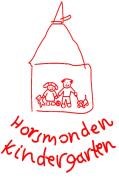 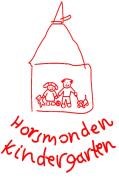  Child’s Full Name: ___________________________________________________________boy/girl  Date of Birth: ______________________________ Current Age: __________________________ Expected Start Date: ____________________________________________________________  Name of main parent/carer: _______________________________________________________  Do you have legal parental responsibility for this child:     Yes/No/Shared with___________________  Relationship to Child: Mother / Father / Guardian / Other (please specify) ______________________  Address: _______________________________________________________________________  ______________________________________________________________________________ Home Phone: _______________________________ Mobile Phone: __________________________ Email Address: __________________________________________________________________  Name of alternative parent/carer: ____________________________________________________  Do you have legal parental responsibility for this child:    Yes/No/Shared with___________________  Relationship to Child: Mother / Father / Guardian / Other (please specify _______________________  Address: _______________________________________________________________________  ______________________________________________________________________________ Home Phone: _______________________________ Mobile Phone: __________________________ Intended Primary School (if known): ___________________________________________________ Does your child attend any other pre-school, nursery or educational institution:  Yes / No?   If Yes, please indicate which days: ____________________________________________________  If Yes, please advise name, address and telephone number: __________________________________  ______________________________________________________________________________  ______________________________________________ Phone: __________________________ Please return this application form together with a £50 deposit to secure your child’s place (please note this is not required if you are only accessing your free early education entitlement or free for two).   The completed application and cheque should be returned to The Administrator, Horsmonden Kindergarten, The Frances Austen Memorial Hall, Back Lane, Horsmonden, Kent TN12 8NJ.  Please note that the deposit is non-refundable should you not accept the placement.  Please make your cheque payable to ‘Horsmonden Kindergarten’. For our records please could you let us know how you heard about Horsmonden Kindergarten Word of mouth ______________ Website ______________ Facebook _____________________ Local magazine: Grapevine/Wealden Advertiser/Town Crier /Other (please specify) ______________ Local newspaper: Courier/Kent Messenger/Other (please specify) ___________________________ Other (please specify) _____________________________________________________________ Registered as a Charitable Incorporated Organisation in England and Wales Direct Line: 01892 724805 www.horsmondenkindergarten.co.uk Email: info@horsmondenkindergarten.co.uk Registered Charity Number: 1168296 Ofsted Registration Number: EY546431 How many  	sessions would you like your child to attend?  Caterpillars (age 2 – 3 ½)/ Butterflies (3 ½ - 4) M orning sessions (3 hours): __________________________________________________________ Afternoon sessions (2 ½ hours): _______________________________________________ 	________ Registered as a Charitable Incorporated Organisation in England and Wales Lunch club (1 hour): ________________________________________________________________Direct Line: 01892 724805 	 Please note that all sessions are subject to availability 